ПРОТОКОЛпроведения публичных слушаний «21» декабря  2018годаМесто проведения: 		село Федоровка Первая, здание администрации Федоровского Первого  сельсовета,каб. № 2.Время проведения:		17:15 ч.Количествоприсутствующих: 		14 человекПредседательствующий: Хлопушин Александр Александрович – глава муниципального образования Федоровский Первый сельсовет Секретарь собрания:  	Корольков Е.А., специалист 1 категории администрации сельсоветаПОВЕСТКА ДНЯ:1. Обсуждение проекта внесения изменений в Правила землепользования и застройки муниципального образования Федоровский Первый сельсовет Саракташского района Оренбургской области (далее - Правила землепользования и застройки), утвержденные решением Совета депутатов Саракташского района Оренбургской области от 27.06.2014 № 446 (с изменениями, внесенными решением Совета депутатов Федоровский Первого сельсовета от 29.12.2016 № 54).СЛУШАЛИ:Королькова Е.А, специалиста 1 категории администрации сельсовета О внесения изменений в Правила землепользования и застройки муниципального образования Федоровский Первый сельсовет Саракташского района Оренбургской областиСказал о том, что работа по подготовке проекта внесении изменений в Правила землепользования и застройки муниципального образования Федоровский Первый сельсовет (далее - Правила землепользования и застройки)  велась рабочей группой сельсовета в  плановом порядке.Заказчиком работ являлась администрация муниципального образования Федоровский Первый сельсовет Саракташского района Оренбургской областиИсполнитель  -  Индивидуальный предприниматель Похлебухин Алексей АлександровичИзменения в Правила землепользования и застройки вносятся на основании Федеральный закон от 03.08.2018 г. № 342-ФЗ О внесении изменений в Градостроительный кодекс Российской Федерации и отдельные законодательные акты Российской Федерации». Часть 1 Правил землепользования и застройки знакомит с материалами проекта изменений в Правила землепользования и застройки муниципального образования Федоровский Первый сельсовет.Часть 2 раскрывает  карты Градостроительного зонирования и карту зон с особыми условиями использования территорий Часть 3 посвящена Градостроительным регламентам.Изменения вносятся в текстовую часть Правил.Замечаний и предложений не поступило.ВЫСТУПИЛИ:Хлопушин А.А., глава сельсовета, сказал о том, что изменения в Правила землепользования внесены на основании действующего законодательства. Предложил принять проект изменений.	РЕШИЛИ: Принять проект внесения изменений в Правила землепользования и застройки муниципального образования Федоровский Первый  сельсовет  Саракташского района Оренбургской области  за основу. Поручить комиссии администрации сельсовета  под председательством главы сельсовета Хлопушина А.А. подготовить заключение по проекту внесения изменений в Правила землепользования и застройки муниципального образования Федоровский Первый  сельсовет  Саракташского района Оренбургской областиГолосовали:За -   			единогласноПротив - 		нетВоздержались - 	нетПредседательствующий:            			А.А. ХлопушинСекретарь:                                                     		Е.А. Корольков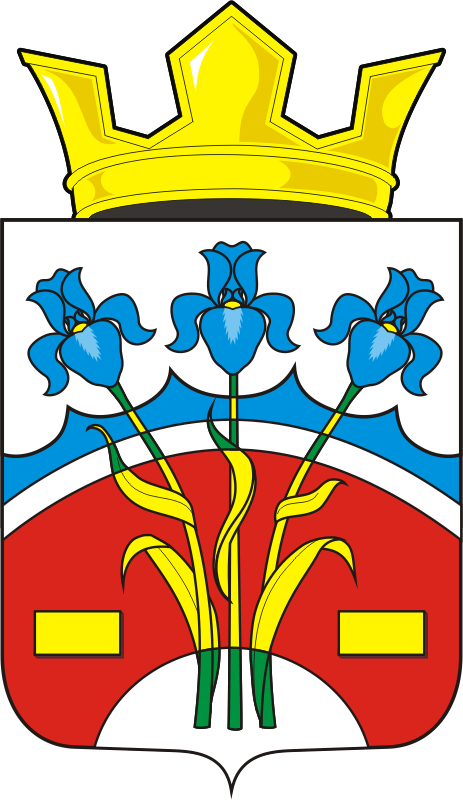 